Sockelschalldämpfer SD 63Verpackungseinheit: 1 StückSortiment: 
Artikelnummer: 0092.0346ALTHersteller: MAICO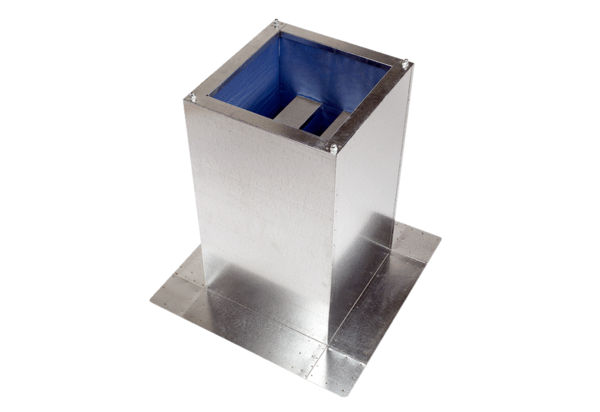 